Unit 4 Lesson 12: Surface Area of a Cube1 Exponent Review (Warm up)Student Task StatementSelect the greater expression of each pair without calculating the value of each expression. Be prepared to explain your choices.  or    or    or  2 The Net of a CubeStudent Task StatementA cube has edge length 5 inches.Draw a net for this cube, and label its sides with measurements.What is the shape of each face?What is the area of each face?What is the surface area of this cube?What is the volume of this cube?A second cube has edge length 17 units.Draw a net for this cube, and label its sides with measurements.Explain why the area of each face of this cube is  square units.Write an expression for the surface area, in square units.Write an expression for the volume, in cubic units.3 Every Cube in the Whole WorldStudent Task StatementA cube has edge length .Draw a net for the cube.Write an expression for the area of each face. Label each face with its area.Write an expression for the surface area.Write an expression for the volume.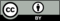 © CC BY Open Up Resources. Adaptations CC BY IM.